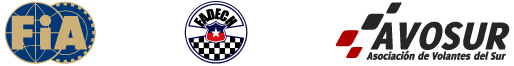 Comunicado n°1La organización de la segunda fecha del campeonato rally avosur, fecha a disputarse en los caminos de san juan de la costa se dirige a los pilotos y espectadores por el siguiente comunicado:La eliminación de la especial 1-3 llamada carrico- purrehuin alto, por razones de seguridad para tripulaciones, organización y espectadores.Por consecuencia la especial 2 llamada purrehuin alto-trosco se repetirá 3 veces en el siguiente formato. Especial purrehuin alto-trosco, purrehuin alto-trosco, parque servicio, purrehuin alto-trosco,parque cerrado.La modificación del road book será publicada en los días siguientes.Atte Comité organizador